108年度苗栗縣立體育場代管大倫國中分校棒球場圍網設施修繕工程名稱：苗栗縣立體育場代管大倫國中分校棒球場圍網設施改善施工廠商：源豐機械有限公司施工金額：新臺幣9萬8,390元整開工日期：108年12月7日 完工日期：108年12月8日完工照片：一 壘 旁 後 方 圍 網三 壘 旁 圍 網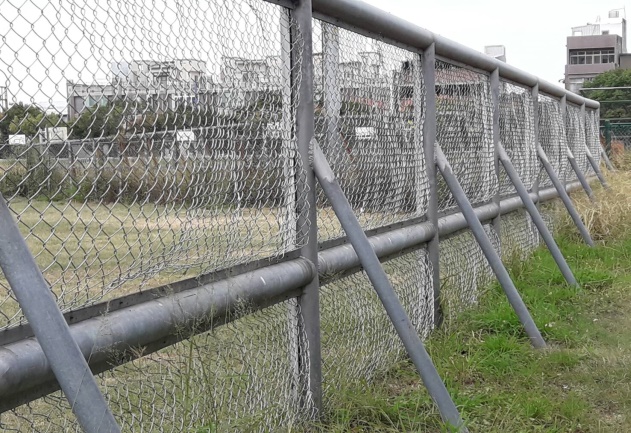 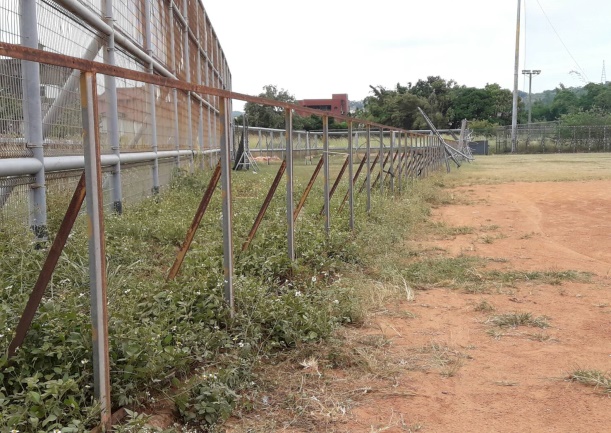 施   工   前施   工   前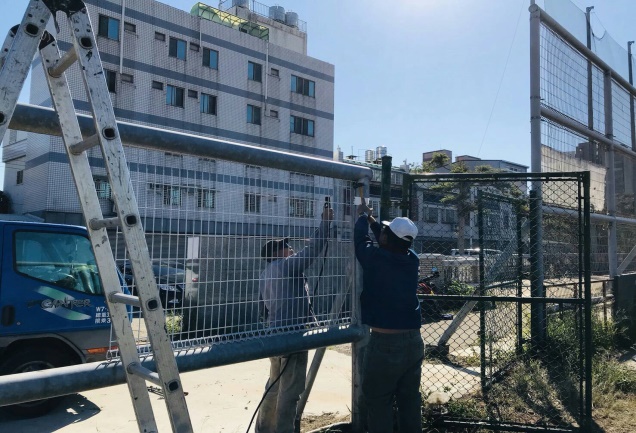 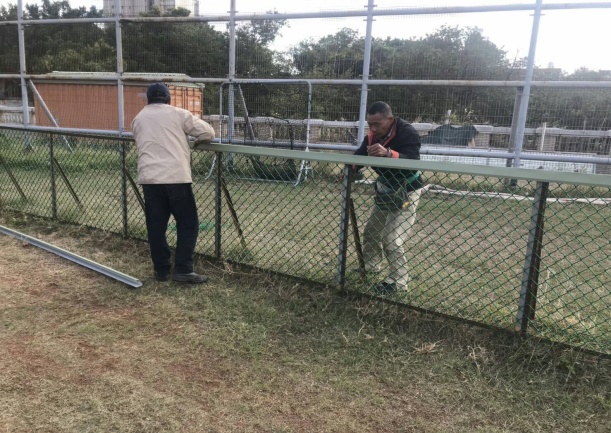 施   工   中施   工   中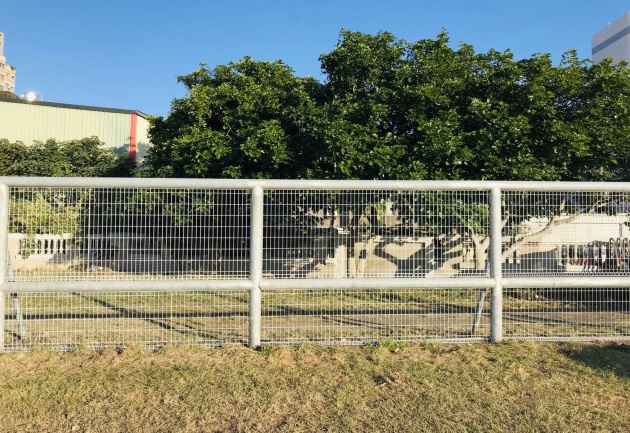 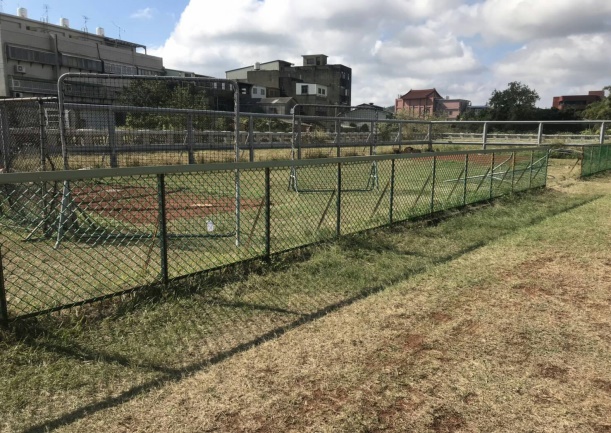 施   工   後施   工   後